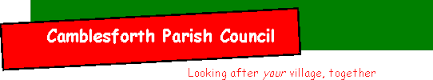  Parish Chairman:  Neal Yates   Parish Deputy Chair:  James NealeNotice_____________________________________________________________________________ LOCAL GOVERNMENT ACT 1972Camblesforth Parish CouncilNOTICE IS HEREBY GIVEN OF December 2019 Extraordinary MEETING OF THE PARISH COUNCILA meeting of the Council for the above-named Parish will be held at The Church Hall on Wednesday, 18th December 2019 which commences at 7.15 p.m.Important Note:  In accordance with the Parish Council’s Standing Orders (which determine there is no meeting in December) the above meeting will not conduct normal business and a reduced agenda (as below) will be implementedHowever, the meeting will be open to the public___________________________________________________________________________BUSINESS TO BE TRANSACTEDPresent and Apologies (Chair to confirm quorum)  Signing off previous month’s minutes (all)Financial Report and reconciliation of Petty Cash November 2019 (Clerk)(Urgent) Planning applications (Clerk)Matters arising – to consider new and on-going issues and decide further action if necessary:Discussions on the 2020/21 Precept6   Any urgent matters raised by Cllrs 